Prijímacie pohovory z matematiky – vzorové úlohy1. Na obrázku je náčrt trávnika v Petrovej záhrade. Polomer trávnika je 8 m. Vo vnútri trávnika je plocha s polomerom 5 m, ktorá je vysadená kvetmi. Akú plochu trávnika pokrýva tráva? 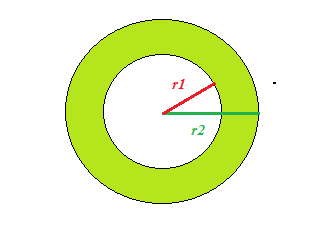 	A) 122,46 m2	B) 200,96 m2         C) 78,5 m2Riešením rovnice 	2.(3x – 4) – 3x = x – (3x – 2) je:A)   1,2B)     -2C)       23. Brigádnici Jožo, Lenka a Nina zarobili spolu 480€. Jožo zarobil    peňazí, zvyšné peniaze zarobili Lenka a Nina v pomere 3 : 1. Koľko eur zarobila Lenka?A)   320 €B)   120 €C)   240 €4. Vypočítajte:     .  -  = 	A) 	B) 	C) 15. Tomáš si chcel v piatok kúpiť topánky, ktoré stáli 54 eur, nemal však pri sebe dosť peňazí. V sobotu však tieto topánky zlacneli o 20%. Tomáš sa veľmi potešil a topánky si kúpil. Koľko ušetril?	A) 43,20 EurB) 10,80 EurC)   27 Eur6. Nasledujúca tabuľka obsahuje údaje o výsledku testu zo slovenského jazyka v 8. ročníku. Ktorá trieda napísala test s najlepším priemerom?8.C8.B8.A7. Dvaja maliari majú vymaľovať izbu. Prvý maliar by ju sám vymaľoval za 6 hodín, druhý za 4 hodiny. Ako dlho im to bude trvať, ak budú maľovať spolu? 	A) 2,4 hodiny	B) 5 hodín	C) 2 hodiny8. Koľko trojciferných čísel deliteľných piatimi môžeme utvoriť z čísel 1,2,0,5, ak sa čísla nemôžu opakovať?	A) 8	B) 9	C) 109. Na načrtnite  je trojuholník ABC.  Uhol ß má veľkosť ?     32°			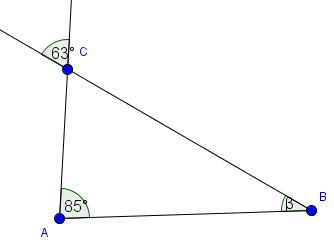  117° 95°10. Vypočítajte:       3 + 2.(-1 + 3) + (-8) : 4 =95C)   4Úlohy s krátkou odpoveďouNa kúpalisku majú bazén v tvare kvádra. Jeho dĺžka je 25 m, šírka 10 m a je v ňom 625 m3 vody. Do akej výšky siaha voda v bazéne?Huta denne vyprodukuje 318 ton liatiny. Koľko sa pri tavení za deň spáli koksu, ak sa na 10 ton liatiny spotrebuje 6 ton koksu?Z Bardejova do Žiliny ide auto priemernou rýchlosťou 80 km/h. O pol hodiny neskôr za ním vyrazil motocykel priemernou rýchlosťou 100 km/h. Za aký čas sa stretnú?Riešte rovnicu s neznámou x a urobte skúšku správnosti. Vypočítajte obvod tohto pravouhlého trojuholníka v decimetroch, ak odvesny majú dĺžku 1,2 dm a 1,6 dm.Trieda8.A8.A8.A8.A8.A8.B8.B8.B8.B8.B8.C8.C8.C8.C8.CZnámka123451234512345Počet žiakov467303652145542